RELATÓRIO DE ATIVIDADES DE DISCENTESParte I: Identificação do relatório1-Nome do aluno:2-Nome do orientador:Coorientador:3-Bolsista: (	) Sim	(	) Não	 Agência:_____________Nível:(	)Mestrado	 (	) Doutorado4-Ingresso: __semestre/20__5-Previsão Término: __semestre/20__6-Período a que se refere o relatório de atividades: __semestre/20__7-Número de créditos obtidos até o momento:_____8-Cumpriu todas as disciplinas obrigatórias:(	)Sim	(	)NãoParte II: Relatório técnico (A ser preenchida pelo discente)1-Título do projeto:2-Objetivos do projeto:3-Detalhamento dos progressos realizados, dos resultados parciais obtidos no período relativo aos objetivos propostos, justificando eventuais alterações do projeto ou em sua execução e discutindo eventuais dificuldades surgidas ou esperadas na realização do projeto(limite mínimo de 1 página):4-Citar se houve participação em congresso com ou sem apresentação e se houve trabalho publicado ou submetido no período:5-Plano de trabalho e cronograma para as etapas seguintes, quando houver (limite máximo de 1 página)Parte III: Apreciação do orientadorEtapa cumprida no relatório apresentado:(	) Ótimo	(	) Bom		(	) Regular	(	) FracoO desempenho do aluno em relação a execução do projeto estão:(	) Acima	(	) Dentro	(	) Aquém	(	) Muito aquémA evolução do projeto permite prever sua conclusão dentro do prazo previsto?(	) Sim 	(	) NãoEm caso negativo, favor comentar: (limite máximo 500 caracteres)Data:Assinatura do orientador:	__________________________________________Assinatura do discente:	__________________________________________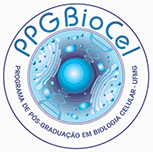 Universidade Federal de Minas GeraisInstituto de Ciências BiológicasDepartamento de MorfologiaPrograma de Pós-Graduação em Biologia Celular Belo Horizonte, MG BRASIL.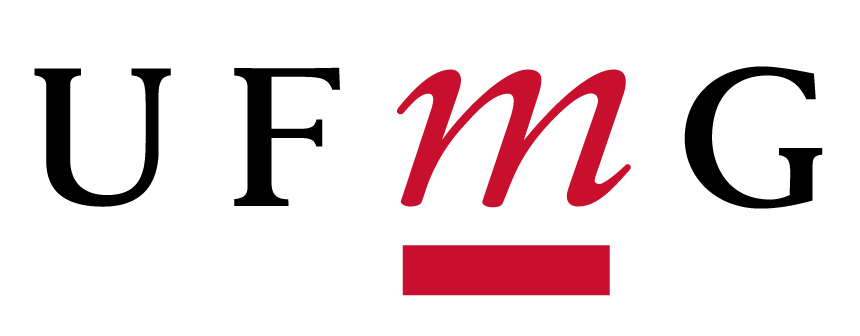 